ECO-ACTION FOR THE WEEKJanuary 15, 2021 – Actions for Our Own Dear Planet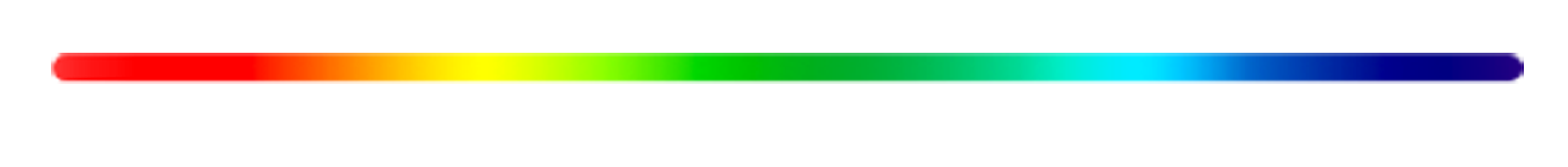 Human-caused extinction of plants and animals has eliminated, or threatens to, a frightening number of the animals, fish, and birds we love — and many we have never seen. Loss of any creature damages its interconnected ecosystem and reduces the biodiversity that is essential for life.Be informed. Read the May 2019 United Nations report: “Nature’s Dangerous Decline ‘Unprecedented’” –  https://www.un.org/sustainabledevelopment/blog/2019/05/nature-decline-unprecedented-report/Celebrate Cornelia Connelly’s birthday (January 15th) by contacting one of your legislators and asking him/her to protect the ecosystems of an endangered species you learned about in the UN report.Become familiar with the work done by any group working to protect wildlife, such as The National wildlife Federation, therainforestsite.com, Wildlife Conservation Network